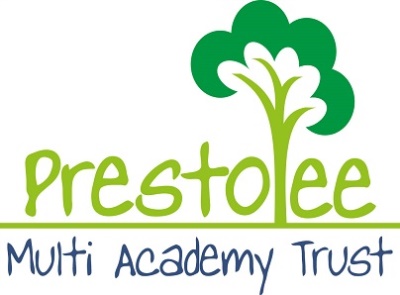 JOB DESCRIPTIONValuing Diversity - Listen, support and monitor the diverse contributions made to service development without prejudice.  Challenge behaviours and processes which do not positively advance the diversity agenda whilst being prepared to accept feedback about own behaviour.  Recognise people’s strengths, aspirations and abilities and help to develop their potential.  Understand how Valuing Diversity can improve our ability to deliver better services and reduce disadvantage.Developing Self and Others - Ability to critically analyse self and others in order to access relevant training and development that links to the post, to seek opportunities that add to skills and knowledge, to respond positively to opportunities that arise. To support others’ learning and share learning with others.Person SpecificationQualifications • GCSE English and Maths as a minimum • HLTA Qualification Experience/Knowledge Proven experience of outstanding practice as an HLTA working with children in an educational setting Experience in Upper Key Stage 2/Key stage 2 is essentialExperience of promoting good behaviour with childrenProven experience/methods of improving outcomes for children worked withHave an understanding of the importance of lesson planning, IEPs and learning objectives to contribute to learning Knowledge and understanding of the importance of the school’s Health and Safety policy Understanding of and commitment to work within the scope of the Trust’s equal opportunities policy Experience of delivering whole class teaching having achieved the Professional Standards for Higher Level Teaching AssistantsThorough knowledge and understanding of safeguarding childrenSkills and abilities Ability to work as part of a team Ability to communicate effectively with a range of people Excellent listening skills Well organised and practicalAbility to diffuse conflict Adaptable and flexibleCalm under pressure Ability to form and maintain a range of Teaching and Learning strategiesAbility  to form and maintain appropriate professional relationships and boundaries with children and parentsAbility to organise and deliver classroom activities Ability to implement a range of Teaching and Learning strategies Ability to deal with sensitive information in a confidential manner Additional factors • Have a caring and positive naturePrompt and reliablePrepared to undergo training appropriate to the postWork in line with the Trust’s behaviour policy Work within the guidelines of the Safeguarding Children and Young People’s policyWillingness to attend and participate in meetings to review pupil progress Ability to monitor and evaluate pupil performanceSchoolPRESTOLEE MULTI ACADEMY TRUST Job TitleHIGH LEVEL TEACHING ASSISTANT - LEVEL 4 GradeF 17 - 23Responsible to Head Teacher/Senior Leadership/Phase LeaderPRINCIPAL RESPONSIBILITIES Summary of RoleTo compliment the professional work of teachers by taking responsibility for agreed learning activities under an agreed system of supervision. This may involve planning, preparing and delivering learning activities for individual/groups or short term for whole classes and monitoring pupils and assessing, recording and reporting on pupil’s achievement, progress and development.Responsible for the management and development of a specialist area within the school and/or supporting the specific learning of small groups of childrenThe post holder may reasonably be expected to undertake other duties commensurate with the level of responsibility that may be allocated from time to time.1.	Support for Pupils1.	Support for Pupils1.1Assess the needs of pupils and use detailed knowledge and specialist skills to support pupils’ learning.1.2Establish productive working relationships with pupils, acting as a role model and setting high expectations.1.3Carry out appropriate intervention programmes, determined by the senior leadership team.1.4Promote the inclusion and acceptance of all pupils within the classroom.1.5Support pupils consistently whilst recognising and responding to their individual needs.1.6Encourage pupils to interact and work co-operatively with others and engage all pupils in activities.1.7Promote independence and employ strategies to recognise and reward achievement of self-reliance.1.8Provide the necessary pastoral care to enable children to feel secure and happy1.9Provide feedback to pupils in relation to progress and achievement.2.         Support for Teachers2.         Support for Teachers2.1Provide teaching cover for sickness absence and training including learning activities for individuals and groups of pupils, differentiating and adapting learning programmes to suit the needs of allocated pupils2.2Organise and manage appropriate learning environment and resources.2.3Within an agreed system of supervision, plan challenging teaching and learning objectives to evaluate and adjust lessons/work plans as appropriate2.4Monitor and evaluate pupil responses to learning activities through a range of assessment and monitoring strategies against pre-determined learning objectives.2.5Provide objective and accurate feedback and reports as required on pupil achievement progress and other matters, ensuring the availability of appropriate evidence.2.6Record progress and achievement in lessons/activities systematically and provide evidence of range and level of progress and attainment.2.7Work within the school’s behaviour policy to anticipate and manage behaviour constructively, promoting self-control and independence.2.8Supporting the role of parents in pupils’ learning and contribute to/lead meetings with parents to provide constructive feedback on pupil progress/achievement and develop constructive relationships 2.9Administer and assess/mark tests and invigilate exams/tests.2.10Production of lesson plans, worksheet, plans etc.3.	Support for the curriculum3.	Support for the curriculum3.1Deliver learning activities to pupils within agreed systems of supervision/adjusting activities according to pupil response/needs.3.2Deliver local and national learning strategies e.g. English Maths, early years and make effective use of opportunities provided by other learning activities to support the development of pupils’ skills.3.3Use ICT effectively to support learning activities and develop pupils’ competence and independence in its use.3.4Select and prepare resources necessary to lead learning activities, taking account of pupils’ interest and language and cultural backgrounds.3.5 Advise on appropriate deployment and use of specialist aid/resources/equipment.4.	Support for the School4.	Support for the School4.1Comply with and assist with the development of policies and procedures relating to child protection, health, safety and security, confidentiality and data protection, reporting concerns to an appropriate person.4.2Be aware of and support difference and ensure all pupils have equal access to opportunities to learn and develop.4.3Contribute to the overall ethos/work/aims of the school.4.4Establish constructive relationships and communicate with other agencies/professionals, in liaison with the teacher, to support achievement and progress of pupils.4.5Take the initiative as appropriate to develop appropriate multi-agency approaches to supporting pupils.4.6Recognise own strengths and areas of specialist expertise and use these to lead, advise and support others.4.7Deliver out of school learning activities within guidelines established by the school.4.8Contribute to the identification and execution of appropriate out of school learning activities, which consolidate and extend work carried out in class.4.9Improve one’s own practice through training, self-evaluation, and performance management4.10Accompany teaching staff and pupils on visits, trips and out-of-school activities as required and take responsibility for a group under the supervision of a teacher5.          Line Management Responsibilities5.1                 Manage other teaching assistants where appropriate. 5.2                 Liaise with managers/teaching staff and teaching assistants. 